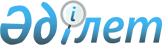 "2019-2021 жылдарға арналған облыстық бюджет туралы" Қызылорда облыстық мәслихатының 2018 жылғы 12 желтоқсандағы №271 шешіміне өзгерістер мен толықтыру енгізу туралы"
					
			Мерзімі біткен
			
			
		
					Қызылорда облыстық мәслихатының 2019 жылғы 16 қазандағы № 353 шешімі. Қызылорда облысының Әділет департаментінде 2019 жылғы 18 қазанда № 6940 болып тіркелді. Мерзімі біткендіктен қолданыс тоқтатылды
      "Қазақстан Республикасының Бюджет кодексі" Қазақстан Республикасының 2008 жылғы 4 желтоқсандағы кодексінің 106-бабының 4-тармағына, "Қазақстан Республикасындағы жергілікті мемлекеттік басқару және өзін-өзі басқару туралы" Қазақстан Республикасының 2001 жылғы 23 қаңтардағы Заңының 6-бабының 1-тармағының 1) тармақшасына сәйкес Қызылорда облыстық мәслихаты ШЕШІМ ҚАБЫЛДАДЫ:
      1. "2019-2021 жылдарға арналған облыстық бюджет туралы" Қызылорда облыстық мәслихатының 2018 жылғы 12 желтоқсандағы № 271 шешіміне (Нормативтік құқықтық актілерді мемлекеттік тіркеу тізілімінде 6563 нөмірімен тіркелген, 2018 жылғы 27 желтоқсанда Қазақстан Республикасының нормативтік құқықтық актілерінің эталондық бақылау банкінде жарияланған) мынадай өзгерістер мен толықтыру енгізілсін:
      1-тармақ жаңа редакцияда жазылсын:
      "1. 2019-2021 жылдарға арналған облыстық бюджет тиісінше 1, 2 және 3-қосымшаларға сәйкес, оның ішінде 2019 жылға мынадай көлемдерде бекітілсін:
      1) кірістер – 250 581 796,4 мың теңге, оның ішінде:
      салықтық түсімдер – 20 681 824,9 мың теңге;
      салықтық емес түсімдер – 3 640 876,6 мың теңге;
      негізгі капиталды сатудан түсетін түсімдер – 33 351,5 мың теңге;
      трансферттер түсімі – 226 225 743,4 мың теңге;
      2) шығындар – 247 004 034,1 мың теңге;
      3) таза бюджеттік кредиттеу – 10 789 311,8 мың теңге;
      бюджеттік кредиттер – 13 744 752,0 мың теңге;
      бюджеттік кредиттерді өтеу – 2 955 440,2 мың теңге;
      4) қаржы активтерімен операциялар бойынша сальдо – 3 671 396,0 мың теңге;
      қаржы активтерін сатып алу – 3 671 396,0 мың теңге;
      мемлекеттің қаржы активтерін сатудан түсетін түсімдер – 0;
      5) бюджет тапшылығы (профициті) – -10 882 945,5 мың теңге;
      6) бюджет тапшылығын қаржыландыру (профицитін пайдалану) – 10 882 945,5 мың теңге.
      4-тармақта:
      23) тармақша жаңа редакцияда жазылсын:
      "23) мәдениет нысандарын жылумен қамтамасыз ету.";
      жаңа мазмұндағы 36) тармақшамен толықтырылсын:
      "36) мемлекеттік атаулы әлеуметтік көмекті төлеу.";
      11-тармақ жаңа редакцияда жазылсын:
      "11. Облыстың жергілікті атқарушы органының 2019 жылға арналған резерві 312 435,7 мың теңге сомасында бекітілсін.";
      аталған шешімнің 1-қосымшасы осы шешімнің қосымшасына сәйкес жаңа редакцияда жазылсын.
      2. Осы шешім 2019 жылғы 1 қаңтардан бастап қолданысқа енгізіледі және ресми жариялауға жатады. 2019 жылға арналған облыстық бюджет
					© 2012. Қазақстан Республикасы Әділет министрлігінің «Қазақстан Республикасының Заңнама және құқықтық ақпарат институты» ШЖҚ РМК
				
      Қызылорда облыстық мәслихатыныңкезекті 37-сессиясының төрағасы

Т. Әлімқұлов

      Қызылорда облыстықмәслихатының хатшысы

Қ. Бисенов
Қызылорда облыстық мәслихатының 2019 жылғы "16" қазандағы 37-сессиясының № 353 шешіміне қосымшаҚызылорда облыстық мәслихатының 2018 жылғы "12" желтоқсандағы 25-сессиясының № 271 шешіміне 1-қосымша
Санаты 
Санаты 
Санаты 
Санаты 
Сомасы, 
мың теңге
Сыныбы 
Сыныбы 
Сыныбы 
Сомасы, 
мың теңге
Iшкi сыныбы 
Iшкi сыныбы 
Сомасы, 
мың теңге
Атауы 
Сомасы, 
мың теңге
1. Кірістер
250 581 796,4
1
Салықтық түсімдер
20 681 824,9
01
Табыс салығы
4 870 600,0
2
Жеке табыс салығы
4 870 600,0
03
Әлеуметтiк салық
4 681 801,0
1
Әлеуметтік салық
4 681 801,0
05
Тауарларға, жұмыстарға және қызметтерге салынатын ішкі салықтар
11 129 423,9
3
Табиғи және басқа да ресурстарды пайдаланғаны үшiн түсетiн түсiмдер
11 049 991,5
4
Кәсiпкерлiк және кәсiби қызметтi жүргiзгенi үшiн алынатын алымдар
79 432,4
2
Салықтық емес түсiмдер
3 640 876,6
01
Мемлекеттік меншіктен түсетін кірістер
214 552,7
1
Мемлекеттік кәсіпорындардың таза кірісі бөлігінің түсімдері
39 639,7
5
Мемлекет меншігіндегі мүлікті жалға беруден түсетін кірістер
34 000,0
7
Мемлекеттік бюджеттен берілген кредиттер бойынша сыйақылар
140 913,0
03
Мемлекеттік бюджеттен қаржыландырылатын мемлекеттік мекемелер ұйымдастыратын мемлекеттік сатып алуды өткізуден түсетін ақша түсімдері
57,0
1
Мемлекеттік бюджеттен қаржыландырылатын мемлекеттік мекемелер ұйымдастыратын мемлекеттік сатып алуды өткізуден түсетін ақша түсімдері
57,0
04
Мемлекеттік бюджеттен қаржыландырылатын, сондай-ақ Қазақстан Республикасы Ұлттық Банкінің бюджетінен (шығыстар сметасынан) қамтылатын және қаржыландырылатын мемлекеттік мекемелер салатын айыппұлдар, өсімпұлдар, санкциялар, өндіріп алулар
619 533,4
1
Мұнай секторы ұйымдарынан түсетін түсімдерді қоспағанда, мемлекеттік бюджеттен қаржыландырылатын, сондай-ақ Қазақстан Республикасы Ұлттық Банкінің бюджетінен (шығыстар сметасынан) қамтылатын және қаржыландырылатын мемлекеттік мекемелер салатын айыппұлдар, өсімпұлдар, санкциялар, өндіріп алулар
619 533,4
06
Басқа да салықтық емес түсiмдер
2 806 733,5
1
Басқа да салықтық емес түсiмдер
2 806 733,5
3
Негізгі капиталды сатудан түсетін түсімдер
33 351,5
01
Мемлекеттік мекемелерге бекітілген мемлекеттік мүлікті сату
33 351,5
1
Мемлекеттік мекемелерге бекітілген мемлекеттік мүлікті сату
33 351,5
4
Трансферттердің түсімдері
226 225 743,4
01
Төмен тұрған мемлекеттiк басқару органдарынан трансферттер
3 864 957,4
2
Аудандық (қалалық) бюджеттерден трансферттер
3 864 957,4
02
Мемлекеттiк басқарудың жоғары тұрған органдарынан түсетiн трансферттер
222 360 786,0
1
Республикалық бюджеттен түсетiн трансферттер
222 360 786,0
Функционалдық топ
Функционалдық топ
Функционалдық топ
Функционалдық топ
Бюджеттік бағдарламалардың әкімшісі
Бюджеттік бағдарламалардың әкімшісі
Бюджеттік бағдарламалардың әкімшісі
Бағдарлама
Бағдарлама
Атауы
2. Шығындар 
247 004 034,1
01
Жалпы сипаттағы мемлекеттiк қызметтер 
5 162 423,1
110
Облыс мәслихатының аппараты
65 784,0
001
Облыс мәслихатының қызметін қамтамасыз ету жөніндегі қызметтер
63 695,0
003
Мемлекеттік органның күрделі шығыстары
2 089,0
120
Облыс әкімінің аппараты
2 185 770,0
001
Облыс әкімінің қызметін қамтамасыз ету жөніндегі қызметтер
1 790 267,0
007
Ведомстволық бағыныстағы мемлекеттік мекемелер мен ұйымдардың күрделі шығыстары
248 603,0
009
Аудандық маңызы бар қалалардың, ауылдардың, кенттердің, ауылдық округтердің әкімдерін сайлауды қамтамасыз ету және өткізу
19 021,0
013
Облыс Қазақстан халқы Ассамблеясының қызметін қамтамасыз ету
127 879,0
257
Облыстың қаржы басқармасы
1 938 840,8
001
Жергілікті бюджетті атқару және коммуналдық меншікті басқару саласындағы мемлекеттік саясатты іске асыру жөніндегі қызметтер
114 423,0
009
Жекешелендіру, коммуналдық меншікті басқару, жекешелендіруден кейінгі қызмет және осыған байланысты дауларды реттеу
637,9
113
Жергілікті бюджеттерден берілетін ағымдағы нысаналы трансферттер 
1 823 779,9
258
Облыстың экономика және бюджеттік жоспарлау басқармасы
328 165,6
001
Экономикалық саясатты, мемлекеттік жоспарлау жүйесін қалыптастыру мен дамыту саласындағы мемлекеттік саясатты іске асыру жөніндегі қызметтер
174 227,6
061
Бюджеттік инвестициялар және мемлекеттік-жекешелік әріптестік, оның ішінде концессия мәселелері жөніндегі құжаттаманы сараптау және бағалау
129 545,0
113
Жергілікті бюджеттерден берілетін ағымдағы нысаналы трансферттер 
24 393,0
263
Облыстың ішкі саясат басқармасы
119 953,0
078
Өңірде діни ахуалды зерделеу және талдау
119 953,0
282
Облыстың тексеру комиссиясы
235 280,1
001
Облыстың тексеру комиссиясының қызметін қамтамасыз ету жөніндегі қызметтер 
210 100,1
003
Мемлекеттік органның күрделі шығыстары
25 180,0
288
Облыстың құрылыс, сәулет және қала құрылысы басқармасы
10 774,6
061
Мемлекеттік органдардың объектілерін дамыту
10 774,6
289
Облыстың кәсіпкерлік және туризм басқармасы
155 072,0
001
Жергілікті деңгейде кәсіпкерлік пен туризмді дамыту саласындағы мемлекеттік саясатты іске асыру жөніндегі қызметтер
154 453,0
032
Ведомстволық бағыныстағы мемлекеттік мекемелер мен ұйымдардың күрделі шығыстары
619,0
718
Облыстың мемлекеттік сатып алу басқармасы
63 120,0
001
Жергілікті деңгейде мемлекеттік сатып алуды басқару саласындағы мемлекеттік саясатты іске асыру жөніндегі қызметтер 
63 120,0
730
Қазақстан Республикасы Президентінің "Байқоныр" кешеніндегі арнаулы өкілінің қызметін қамтамасыз ету басқармасы
59 663,0
001
Қазақстан Республикасы Президентінің "Байқоныр" кешеніндегі арнаулы өкілінің қызметін қамтамасыз ету жөніндегі қызметтер
52 759,0
004
Мемлекеттік органның күрделі шығыстары
6 904,0
02
Қорғаныс
1 370 339,1
296
Облыстың жұмылдыру дайындығы басқармасы
1 370 339,1
001
Жергілікті деңгейде жұмылдыру дайындығы саласындағы мемлекеттік саясатты іске асыру жөніндегі қызметтер
70 712,0
003
Жалпыға бірдей әскери міндетті атқару шеңберіндегі іс-шаралар
42 743,0
005
Облыстық ауқымдағы жұмылдыру дайындығы және жұмылдыру
87 022,0
007
Аумақтық қорғанысты дайындау және облыстық ауқымдағы аумақтық қорғанысы
189 113,0
009
Мемлекеттік органның күрделі шығыстары
13 321,5
014
Облыстық ауқымдағы төтенше жағдайлардың алдын алу және жою
967 427,6
03
Қоғамдық тәртіп, қауіпсіздік, құқықтық, сот, қылмыстық-атқару қызметі
7 223 413,0
252
Облыстық бюджеттен қаржыландырылатын атқарушы ішкі істер органы
6 626 739,5
001
Облыс аумағында қоғамдық тәртіпті және қауіпсіздікті сақтауды қамтамасыз ету саласындағы мемлекеттік саясатты іске асыру жөніндегі қызметтер
5 776 440,8
003
Қоғамдық тәртіпті қорғауға қатысатын азаматтарды көтермелеу 
2 917,0
006
Мемлекеттік органның күрделі шығыстары
847 381,7
288
Облыстың құрылыс, сәулет және қала құрылысы басқармасы
596 673,5
053
Қоғамдық тәртіп және қауіпсіздік объектілерін салу
596 673,5
04
Бiлiм беру
30 018 148,4
120
Облыс әкімінің аппараты
14 250,0
019
Сайлау процесіне қатысушыларды оқыту
14 250,0
253
Облыстың денсаулық сақтау басқармасы
653 901,0
003
Кадрлардың біліктілігін арттыру және оларды қайта даярлау
118 594,0
043
Техникалық және кәсіптік, орта білімнен кейінгі білім беру ұйымдарында мамандар даярлау
486 645,0
057
Жоғары, жоғары оқу орнынан кейінгі білімі бар мамандар даярлау және білім алушыларға әлеуметтік қолдау көрсету
48 662,0
261
Облыстың білім басқармасы
23 091 703,1
001
Жергілікті деңгейде білім беру саласындағы мемлекеттік саясатты іске асыру жөніндегі қызметтер
214 867,0
003
Арнайы білім беретін оқу бағдарламалары бойынша жалпы білім беру
1 019 553,0
004
Облыстық мемлекеттік білім беру мекемелерінде білім беру жүйесін ақпараттандыру
11 987,0
005
Облыстық мемлекеттік білім беру мекемелер үшін оқулықтар мен оқу-әдiстемелiк кешендерді сатып алу және жеткізу
16 669,2
006
Мамандандырылған білім беру ұйымдарында дарынды балаларға жалпы білім беру
1 166 387,6
007
Облыстық ауқымда мектеп олимпиадаларын, мектептен тыс іс-шараларды және конкурстар өткізу
533 169,4
012
Дамуында проблемалары бар балалар мен жасөспірімдердің оңалту және әлеуметтік бейімдеу
325 201,0
019
Облыстық мемлекеттік білім беру мекемелеріне жұмыстағы жоғары көрсеткіштері үшін гранттар беру
17 091,0
024
Техникалық және кәсіптік білім беру ұйымдарында мамандар даярлау
3 526 566,0
025
Орта білімнен кейінгі білім беру ұйымдарында мамандар даярлау
2 754 412,0
027
Мектепке дейінгі білім беру ұйымдарында мемлекеттік білім беру тапсырыстарын іске асыруға аудандардың (облыстық маңызы бар қалалардың) бюджеттеріне берілетін ағымдағы нысаналы трансферттер
1 542 800,0
029
Әдістемелік жұмыс
135 598,0
052
Нәтижелі жұмыспен қамтуды және жаппай кәсіпкерлікті дамытудың 2017 – 2021 жылдарға арналған "Еңбек" мемлекеттік бағдарламасы шеңберінде кадрлардың біліктілігін арттыру, даярлау және қайта даярлау"
1 704 016,0
053
Аудандардың (облыстық маңызы бар қалалардың) бюджеттеріне орта білім беру ұйымдарын жан басына шаққандағы қаржыландыруды сынақтан өткізуге берілетін ағымдағы нысаналы трансферттер
250 764,0
057
Жоғары, жоғары оқу орынан кейнгі білімі бар мамандар даярлау және білім алушыларға әлеуметтік қолдау көрсету 
111 420,0
067
Ведомстволық бағыныстағы мемлекеттік мекемелер мен ұйымдардың күрделі шығыстары
36 605,8
078
Аудандар (облыстық маңызы бар қалалар) бюджеттеріне бастауыш, негізгі және жалпы орта білім беру ұйымдарының мұғалімдері мен педагог-психологтарының еңбегіне ақы төлеуді ұлғайтуға берілетін ағымдағы нысаналы трансферттер
7 135 231,0
113
Жергілікті бюджеттерден берілетін ағымдағы нысаналы трансферттер
2 589 365,1
285
Облыстың дене шынықтыру және спорт басқармасы
3 910 309,8
006
Балалар мен жасөспірімдерге спорт бойынша қосымша білім беру
3 453 135,8
007
Мамандандырылған бiлiм беру ұйымдарында спорттағы дарынды балаларға жалпы бiлiм беру
457 174,0
288
Облыстың құрылыс, сәулет және қала құрылысы басқармасы
2 347 984,5
011
Мектепке дейiнгi тәрбие және оқыту объектілерін салу және реконструкциялау
152 275,2
012
Бастауыш, негізгі орта және жалпы орта білім беру объектілерін салу және реконструкциялау
2 067 319,3
069
Қосымша білім беру объектілерін салу және реконструкциялау
128 390,0
05
Денсаулық сақтау
11 382 402,5
253
Облыстың денсаулық сақтау басқармасы
6 535 598,1
001
Жергілікті деңгейде денсаулық сақтау саласындағы мемлекеттік саясатты іске асыру жөніндегі қызметтер
201 829,7
006
Ана мен баланы қорғау жөніндегі көрсетілетін қызметтер
181 454,0
007
Салауатты өмір салтын насихаттау
203 448,0
008
Қазақстан Республикасында ЖИТС-тің алдын алу және оған қарсы күрес жөніндегі іс-шараларды іске асыру
158 871,0
016
Азаматтарды елді мекеннен тыс жерлерде емделу үшін тегін және жеңілдетілген жол жүрумен қамтамасыз ету
49 307,0
018
Денсаулық сақтау саласындағы ақпараттық талдамалық қызметтер
24 856,0
027
Халыққа иммундық профилактика жүргізу үшін вакциналарды және басқа медициналық иммундық биологиялық препараттарды орталықтандырылған сатып алу және сақтау
1 796 889,0
029
Облыстық арнайы медициналық жабдықтау базалары
37 331,0
033
Медициналық денсаулық сақтау ұйымдарының күрделі шығыстары
3 111 781,0
039
Республикалық бюджет қаражаты есебінен көрсетілетін көмекті қоспағанда ауылдық денсаулық сақтау субъектілерінің амбулаториялық-емханалық қызметтерді және медициналық қызметтерді көрсетуі және Сall-орталықтардың қызмет көрсетуі
384 788,4
041
Облыстардың жергілікті өкілдік органдарының шешімі бойынша тегін медициналық көмектің кепілдендірілген көлемін қосымша қамтамасыз ету
384 908,0
042
Медициналық ұйымның сот шешімі негізінде жүзеге асырылатын жыныстық құмарлықты төмендетуге арналған іс-шараларды жүргізу
135,0
288
Облыстың құрылыс, сәулет және қала құрылысы басқармасы
4 846 804,4
038
Деңсаулық сақтау объектілерін салу және реконструкциялау
4 846 804,4
06
Әлеуметтiк көмек және әлеуметтiк қамсыздандыру
23 751 143,2
256
Облыстың жұмыспен қамтуды үйлестіру және әлеуметтік бағдарламалар басқармасы
23 415 597,8
001
Жергілікті деңгейде жұмыспен қамтуды қамтамасыз ету және халық үшін әлеуметтік бағдарламаларды іске асыру саласында мемлекеттік саясатты іске асыру жөніндегі қызметтер
122 035,2
002
Жалпы үлгідегі медициналық-әлеуметтік мекемелерде (ұйымдарда), арнаулы әлеуметтік қызметтер көрсету орталықтарында, әлеуметтік қызмет көрсету орталықтарында қарттар мен мүгедектерге арнаулы әлеуметтік қызметтер көрсету
319 247,0
003
Мүгедектерге әлеуметтік қолдау
894 985,9
007
Мемлекеттік органның күрделі шығыстары
5 565,0
013
Психоневрологиялық медициналық-әлеуметтік мекемелерде (ұйымдарда), арнаулы әлеуметтік қызметтер көрсету орталықтарында, әлеуметтік қызмет көрсету орталықтарында психоневрологиялық аурулармен ауыратын мүгедектер үшін арнаулы әлеуметтік қызметтер көрсету
910 248,1
014
Оңалту орталықтарында қарттарға, мүгедектерге, оның ішінде мүгедек балаларға арнаулы әлеуметтік қызметтер көрсету 
513 659,8
015
Балалар психоневрологиялық медициналық-әлеуметтік мекемелерінде (ұйымдарда), арнаулы әлеуметтік қызметтер көрсету орталықтарында, әлеуметтік қызмет көрсету орталықтарында психоневрологиялық патологиялары бар мүгедек балалар үшін арнаулы әлеуметтік қызметтер көрсету
402 565,0
018
Үкіметтік емес ұйымдарда мемлекеттік әлеуметтік тапсырысты орналастыру
264 936,0
019
Нәтижелі жұмыспен қамтуды және жаппай кәсіпкерлікті дамытудың 2017 – 2021 жылдарға арналған "Еңбек" мемлекеттік бағдарламасы шеңберінде еңбек нарығын дамытуға бағытталған, ағымдағы іс-шараларды іске асыру"
3 499,0
037
Аудандық (облыстық маңызы бар қалалардың) бюджеттеріне Нәтижелі жұмыспен қамтуды және жаппай кәсіпкерлікті дамытудың 2017 – 2021 жылдарға арналған "Еңбек" мемлекеттік бағдарламасы шеңберінде еңбек нарығын дамытуға бағытталған іс-шараларды іске асыруға берілетін ағымдағы нысаналы трансферттер"
3 920 149,2
045
Аудандық (облыстық маңызы бар қалалардың) бюджеттеріне Қазақстан Республикасында мүгедектердің құқықтарын қамтамасыз ету және өмір сүру сапасын жақсартуға берілетін ағымдағы нысаналы трансферттер
420 102,8
046
Қазақстан Республикасында мүгедектердің құқықтарын қамтамасыз ету және өмір сүру сапасын жақсарту 
8 495,0
049
Аудандық (облыстық маңызы бар қалалардың) бюджеттеріне мемлекеттік атаулы әлеуметтік көмек төлеуге берілетін ағымдағы нысаналы трансферттер
14 283 281,0
053
Кохлеарлық импланттарға дәлдеп сөйлеу процессорларын ауыстыру және келтіру бойынша қызмет көрсету
21 525,0
055
Аудандық (облыстық маңызы бар қалалардың) бюджеттеріне мүгедектерді жұмысқа орналастыру үшін арнайы жұмыс орындарын құруға жұмыс берушінің шығындарын субсидиялауға берілетін ағымдағы нысаналы трансферттер
9 180,0
056
Аудандық (облыстық маңызы бар қалалардың) бюджеттеріне Халықты жұмыспен қамту орталықтарына әлеуметтік жұмыс жөніндегі консультанттар мен ассистенттерді енгізуге берілетін ағымдағы нысаналы трансферттер
87 049,0
067
Ведомстволық бағыныстағы мемлекеттік мекемелер мен ұйымдардың күрделі шығыстары
15 914,0
113
Жергілікті бюджеттерден берілетін ағымдағы нысаналы трансферттер 
1 213 160,8
261
Облыстың білім басқармасы
234 674,0
015
Жетiм балаларды, ата-анасының қамқорлығынсыз қалған балаларды әлеуметтік қамсыздандыру
171 528,0
037
Әлеуметтік сауықтандыру
63 146,0
263
Облыстың ішкі саясат басқармасы
28 113,0
077
Қазақстан Республикасында мүгедектердің құқықтарын қамтамасыз етуге және өмір сүру сапасын жақсарту 
28 113,0
268
Облыстың жолаушылар көлігі және автомобиль жолдары басқармасы
2 082,0
045
Аудандық (облыстық маңызы бар қалалардың) бюджеттеріне Қазақстан Республикасында мүгедектердің құқықтарын қамтамасыз етуге және өмір сүру сапасын жақсарту берілетін ағымдағы нысаналы трансферттер
2 082,0
288
Облыстың құрылыс, сәулет және қала құрылысы басқармасы
1 240,0
039
Әлеуметтік қамтамасыз ету объектілерін салу және реконструкциялау
1 240,0
295
Облыстың еңбек саласындағы бақылау басқармасы
69 436,4
001
Жергілікті деңгейде еңбек қатынастарын реттеу саласында мемлекеттік саясатты іске асыру бойынша қызметтер
69 436,4
07
Тұрғын үй-коммуналдық шаруашылық
23 882 596,0
279
Облыстың энергетика және тұрғын үй-коммуналдық шаруашылық басқармасы
9 980 312,8
001
Жергілікті деңгейде энергетика және тұрғын үй-коммуналдық шаруашылық саласындағы мемлекеттік саясатты іске асыру жөніндегі қызметтер
152 899,1
010
Аудандық (облыстық маңызы бар қалалардың) бюджеттеріне сумен жабдықтау және су бұру жүйелерін дамытуға берілетін нысаналы даму трансферттері
1 917 877,4
030
Аудандық (облыстық маңызы бар қалалардың) бюджеттеріне елді мекендерді сумен жабдықтау және су бұру жүйелерін дамытуға берілетін нысаналы даму трансферттері 
3 433 676,1
032
Ауыз сумен жабдықтаудың баламасыз көздерi болып табылатын сумен жабдықтаудың аса маңызды топтық және жергілікті жүйелерiнен ауыз су беру жөніндегі қызметтердің құнын субсидиялау 
3 214 339,0
038
Коммуналдық шаруашылығын дамыту
484 337,2
113
Жергілікті бюджеттерден берілетін ағымдағы нысаналы трансферттер
197 840,5
114
Жергілікті бюджеттерден берілетін нысаналы даму трансферттері 
579 343,5
288
Облыстың құрылыс, сәулет және қала құрылысы басқармасы
13 902 283,2
014
Аудандық (облыстық маңызы бар қалалардың) бюджеттеріне коммуналдық тұрғын үй қорының тұрғын үйін салуға және (немесе) реконструкциялауға берілетін нысаналы даму трансферттері
5 829 075,7
030
Коммуналдық шаруашылықты дамыту
1 799 543,5
033
Аудандық (облыстық маңызы бар қалалардың) бюджеттеріне сумен жабдықтау және су бұру жүйелерін дамытуға берілетін нысаналы даму трансферттері
785 839,0
034
Аудандық (облыстық маңызы бар қалалардың) бюджеттеріне инженерлік-коммуникациялық инфрақұрылымды дамытуға және (немесе) жайластыруға берілетін нысаналы даму трансферттері
3 773 912,0
097
Аудандардың (облыстық маңызы бар қалалардың) бюджеттеріне аз қамтылған көп балалы отбасыларға коммуналдық тұрғын үй қорының тұрғын үйін сатып алуға берілетін ағымдағы нысаналы трансферттер
1 713 913,0
08
Мәдениет, спорт, туризм және ақпараттық кеңістiк
12 286 927,3
263
Облыстың ішкі саясат басқармасы
1 010 718,9
001
Жергілікті деңгейде мемлекеттік ішкі саясатты іске асыру жөніндегі қызметтер
177 956,7
007
Мемлекеттік ақпараттық саясат жүргізу жөніндегі қызметтер
764 961,0
010
Мемлекеттік тілді және Қазақстан халқының басқа да тілдерін дамыту
63 626,2
032
Ведомстволық бағыныстағы мемлекеттік мекемелер мен ұйымдардың күрделі шығыстары
4 175,0
273
Облыстың мәдениет, архивтер және құжаттама басқармасы
2 429 829,1
001
Жергiлiктi деңгейде мәдениет және архив ісін басқару саласындағы мемлекеттік саясатты іске асыру жөніндегі қызметтер
77 440,0
005
Мәдени-демалыс жұмысын қолдау
280 777,0
007
Тарихи-мәдени мұраны сақтауды және оған қолжетімділікті қамтамасыз ету
633 100,0
008
Театр және музыка өнерін қолдау
757 507,0
009
Облыстық кiтапханалардың жұмыс iстеуiн қамтамасыз ету
210 903,0
010
Архив қорының сақталуын қамтамасыз ету
273 357,2
032
Ведомстволық бағыныстағы мемлекеттік мекемелер мен ұйымдардың күрделі шығыстары
155 400,9
113
Жергілікті бюджеттерден берілетін ағымдағы нысаналы трансферттер
41 344,0
283
Облыстың жастар саясаты мәселелерi жөніндегі басқармасы
385 026,7
001
Жергілікті деңгейде жастар саясатын іске асыру жөніндегі қызметтер
25 516,0
005
Жастар саясаты саласында іс-шараларды іске асыру
252 188,7
032
Ведомстволық бағыныстағы мемлекеттік мекемелер мен ұйымдардың күрделі шығыстары
15 482,0
113
Жергілікті бюджеттерден берілетін ағымдағы нысаналы трансферттер
91 840,0
285
Облыстың дене шынықтыру және спорт басқармасы
6 053 099,2
001
Жергіліктті деңгейде дене шынықтыру және спорт саласында мемлекеттік саясатты іске асыру жөніндегі қызметтер
327 987,4
002
Облыстық деңгейде спорт жарыстарын өткізу
151 049,2
003
Әр түрлі спорт түрлері бойынша облыстың құрама командаларының мүшелерін дайындау және республикалық және халықаралық спорт жарыстарына қатысуы
5 032 213,6
005
Мемлекеттік органның күрделі шығыстары
12 590,0
032
Ведомстволық бағыныстағы мемлекеттік мекемелер мен ұйымдардың күрделі шығыстары
313 706,1
113
Жергілікті бюджеттерден берілетін ағымдағы нысаналы трансферттер
203 660,0
114
Жергілікті бюджеттерден берілетін нысаналы даму трансферттері 
11 892,9
288
Облыстың құрылыс, сәулет және қала құрылысы басқармасы
1 582 797,4
024
Cпорт объектілерін дамыту
860 180,9
027
Мәдениет объектілерін дамыту
722 616,5
289
Облыстың кәсіпкерлік және туризм басқармасы
3 226,0
010
Туристік қызметті реттеу
3 226,0
743
Облыстың цифрлық технологиялар басқармасы 
822 230,0
001
Жергілікті деңгейде ақпараттандыру, мемлекеттік қызметтер көрсету, жобалық басқару жөніндегі мемлекеттік саясатты іске асыру жөніндегі қызметтер
44 152,0
003
Мемлекеттік органның күрделі шығыстары
2 500,0
008
"Ақпараттық технологиялар орталығы" мемлекеттік мекемесінің қызметін қамтамасыз ету
571 916,0
032
Ведомстволық бағыныстағы мемлекеттік мекемелер мен ұйымдардың күрделі шығыстары
203 662,0
09
Отын-энергетика кешенi және жер қойнауын пайдалану
9 778 928,9
279
Облыстың энергетика және тұрғын үй-коммуналдық шаруашылық басқармасы
5 485 359,9
007
Жылу-энергетикалық жүйені дамыту
627 607,0
050
Жылыту маусымын іркіліссіз өткізу үшін энергия өндіруші ұйымдардың отын сатып алуға шығындарын субсидиялау
52 805,6
070
Аудандық (облыстық маңызы бар қалалардың) бюджеттеріне газ тасымалдау жүйесін дамытуға берілетін нысаналы даму трансферттері
200 121,0
071
Газ тасымалдау жүйесін дамыту 
4 539 084,3
081
Елді мекендерді шаруашылық-ауыз сумен жабдықтау үшін жерасты суларына іздестіру-барлау жұмыстарын ұйымдастыру және жүргізу
65 742,0
288
Облыстың құрылыс, сәулет және қала құрылысы басқармасы
4 293 569,0
019
Аудандық (облыстық маңызы бар қалалардың) бюджеттеріне жылу-энергетикалық жүйесін дамытуға берілетін нысаналы даму трансферттері
4 293 569,0
10
Ауыл, су, орман, балық шаруашылығы, ерекше қорғалатын табиғи аумақтар, қоршаған ортаны және жануарлар дүниесін қорғау, жер қатынастары
15 460 575,8
251
Облыстың жер қатынастары басқармасы
47 058,0
001
Облыс аумағында жер қатынастарын реттеу саласындағы мемлекеттік саясатты іске асыру жөніндегі қызметтер 
47 058,0
254
Облыстың табиғи ресурстар және табиғат пайдалануды реттеу басқармасы
2 563 726,0
001
Жергілікті деңгейде қоршаған ортаны қорғау саласындағы мемлекеттік саясатты іске асыру жөніндегі қызметтер
102 330,0
002
Су қорғау аймақтары мен су объектiлерi белдеулерiн белгiлеу
12 961,2
003
Коммуналдық меншіктегі су шаруашылығы құрылыстарының жұмыс істеуін қамтамасыз ету
34 199,5
004
Ерекше авариялы су шаруашылығы құрылыстары мен гидромелиорациялық жүйелердi қалпына келтiру
308 513,8
005
Ормандарды сақтау, қорғау, молайту және орман өсiру
973 742,0
006
Жануарлар дүниесін қорғау 
1 347,0
008
Қоршаған ортаны қорғау бойынша іс-шаралар 
378 746,8
013
Мемлекеттік органның күрделі шығыстары
41 849,0
022
Қоршаған ортаны қорғау объектілерін дамыту
42 267,0
032
Ведомстволық бағыныстағы мемлекеттік мекемелер мен ұйымдардың күрделі шығыстары
32 321,0
113
Жергілікті бюджеттерден берілетін ағымдағы нысаналы трансферттер 
488 516,7
114
Жергілікті бюджеттерден берілетін нысаналы даму трансферттері 
146 932,0
255
Облыстың ауыл шаруашылығы басқармасы
12 542 580,7
001
Жергілікте деңгейде ауыл шаруашылығы саласындағы мемлекеттік саясатты іске асыру жөніндегі қызметтер
149 854,0
002
Тұқым шаруашылығын қолдау
125 179,0
003
Мемлекеттік органның күрделі шығыстары
12 367,0
014
Ауыл шаруашылығы таурларын өндірушілерге су жеткізу бойынша көрсетілетін қызметтердің құнын субсидиялау
344 210,0
018
Пестицидтерді (улы химикаттарды) залалсыздандыру
2 114,0
019
Инновациялық тәжірибені тарату және енгізу жөніндегі қызметтер
116 284,0
020
Басым дақылдарды өндіруді субсидиялау арқылы өсімдік шаруашылығы өнімінің шығымдылығы мен сапасын арттыруды және көктемгі егіс пен егін жинау жұмыстарын жүргізуге қажетті жанар-жағармай материалдары мен басқа да тауар-материалдық құндылықтардың құнын арзандатуды субсидиялау
1 361 823,0
029
Ауыл шаруашылық дақылдарының зиянды организмдеріне қарсы күрес жөніндегі іс- шаралар
91 034,0
034
Тауарлық балық өсіру өнімділігі мен сапасын арттыруды субсидиялау
4 200,0
041
Ауыл шаруашылығы тауарын өндірушілерге өсімдіктерді қорғау мақсатында ауыл шаруашылығы дақылдарын өңдеуге арналған гербицидтердің, биоагенттердің (энтомофагтардың) және биопрепараттардың құнын арзандату
524 973,0
045
Тұқымдық және көшет отырғызылатын материалдың сорттық және себу сапаларын анықтау 
11 933,0
046
Тракторларды, олардың тіркемелерін, өздігінен жүретін ауыл шаруашылығы, мелиоративтік және жол-құрылыс машиналары мен тетіктерін мемлекеттік есепке алуға және тіркеу
2 030,7
047
Тыңайтқыштар (органикалықтарды қоспағанда) құнын субсидиялау
1 846 769,0
050
Инвестициялар салынған жағдайда агроөнеркәсіптік кешен субъектісі көтерген шығыстардың бөліктерін өтеу
2 452 673,3
051
Агроөнеркәсіптік кешен субъектілерінің қарыздарын кепілдендіру мен сақтандыру шеңберінде субсидиялау
91 388,0
053
Мал шаруашылығы өнімдерінің өнімділігін және сапасын арттыруды, асыл тұқымды мал шаруашылығын дамытуды субсидиялау 
2 684 200,0
054
Агроөнеркәсіптік кешен саласындағы дайындаушы ұйымдарға есептелген қосылған құн салығы шегінде бюджетке төленген қосылған құн салығының сомасын субсидиялау 
15 233,0
056
Ауыл шаруашылығы малын, техниканы және технологиялық жабдықты сатып алуға кредит беру, сондай-ақ лизинг кезінде сыйақы мөлшерлемесін субсидиялау
2 576 683,0
059
Ауыл шаруашылығы кооперативтерінің тексеру одақтарының ауыл шаруашылығы кооперативтерінің ішкі аудитін жүргізуге арналған шығындарын субсидиялау
18 762,0
060
Нәтижелі жұмыспен қамтуды және жаппай кәсіпкерлікті дамытудың 2017 – 2021 жылдарға арналған "Еңбек" мемлекеттік бағдарламасы шеңберінде микрокредиттерді ішінара кепілдендіру"
24 841,7
061
Нәтижелі жұмыспен қамтуды және жаппай кәсіпкерлікті дамытудың 2017 – 2021 жылдарға арналған "Еңбек" мемлекеттік бағдарламасы шеңберінде микроқаржы ұйымдарының операциялық шығындарын субсидиялау"
69 000,0
113
Жергілікті бюджеттерден берілетін ағымдағы нысаналы трансферттер 
17 029,0
719
Облыстың ветеринария басқармасы
232 520,0
001
Жергілікті деңгейде ветеринария саласындағы мемлекеттік саясатты іске асыру жөніндегі қызметтер 
42 546,0
028
Уақытша сақтау пунктына ветеринариялық препараттарды тасымалдау бойынша қызметтер 
1 908,0
030
Жануарлардың энзоотиялық ауруларының профилактикасы мен диагностикасына арналған ветеринариялық препараттарды, олардың профилактикасы мен диагностикасы жөніндегі қызметтерді орталықтандырып сатып алу, оларды сақтауды және аудандардың (облыстық маңызы бар қалалардың) жергілікті атқарушы органдарына тасымалдауды (жеткізуді) ұйымдастыру
188 066,0
725
Облыстың жердiң пайдаланылуы мен қорғалуын бақылау басқармасы
74 691,1
001
Жергілікті деңгейде жердiң пайдаланылуы мен қорғалуын бақылау саласындағы мемлекеттік саясатты іске асыру жөніндегі қызметтер
74 691,1
11
Өнеркәсіп, сәулет, қала құрылысы және құрылыс қызметі
3 261 658,9
288
Облыстың құрылыс, сәулет және қала құрылысы басқармасы
3 180 156,4
001
Жергілікті деңгейде құрылыс, сәулет және қала құрылысы саласындағы мемлекеттік саясатты іске асыру жөніндегі қызметтер
131 191,6
004
Қала құрылысын дамытудың кешенді схемаларын және елді мекендердің бас жоспарларын әзірлеу
5 000,0
113
Жергілікті бюджеттерден берілетін ағымдағы нысаналы трансферттер 
1 820 112,0
114
Жергілікті бюджеттерден берілетін нысаналы даму трансферттері
1 098 852,8
129
Түркістан облысы Арыс қаласындағы төтенше жағдайлардың салдарын жою бойынша ағымдағы іс-шаралар өткізу
125 000,0
724
Облыстың мемлекеттік сәулет-құрылыс бақылауы басқармасы
81 502,5
001
Жергілікті деңгейде мемлекеттік сәулет-құрылыс бақылау саласындағы мемлекеттік саясатты іске асыру жөніндегі қызметтер
81 502,5
12
Көлiк және коммуникация
11 960 841,1
268
Облыстың жолаушылар көлігі және автомобиль жолдары басқармасы
11 960 841,1
001
Жергілікті деңгейде көлік және коммуникация саласындағы мемлекеттік саясатты іске асыру жөніндегі қызметтер
85 722,3
002
Көлік инфрақұрылымын дамыту
3 172 399,3
003
Автомобиль жолдарының жұмыс істеуін қамтамасыз ету
187 434,0
005
Әлеуметтiк маңызы бар ауданаралық (қалааралық) қатынастар бойынша жолаушылар тасымалын субсидиялау
177 230,0
007
Аудандық (облыстық маңызы бар қалалар) бюджеттеріне көлік инфрақұрылымын дамытуға берілетін нысаналы даму трансферттері
558 231,1
025
Облыстық автомобиль жолдарын және елді-мекендердің көшелерін күрделі және орташа жөндеу
1 297 362,5
027
Аудандық (облыстық маңызы бар қалалардың) бюджеттеріне көлiк инфрақұрылымының басым жобаларын қаржыландыруға берiлетiн ағымдағы нысаналы трансферттер
3 141 323,0
028
Көлiк инфрақұрылымының басым жобаларын іске асыру
510 642,0
113
Жергілікті бюджеттерден берілетін ағымдағы нысаналы трансферттер 
2 830 496,9
13
Басқалар
21 441 031,2
253
Облыстың денсаулық сақтау басқармасы
784 138,0
058
058 "Ауыл-Ел бесігі" жобасы шеңберінде ауылдық елді мекендердегі әлеуметтік және инженерлік инфрақұрылым бойынша іс-шараларды іске асыру
36 763,0
096
Мемлекеттік-жекешелік әріптестік жобалар бойынша мемлекеттік міндеттемелерді орындау
747 375,0
254
Облыстың табиғи ресурстар және табиғат пайдалануды реттеу басқармасы
342 598,0
096
Мемлекеттік-жекешелік әріптестік жобалар бойынша мемлекеттік міндеттемелерді орындау
342 598,0
256
Облыстың жұмыспен қамтуды үйлестіру және әлеуметтік бағдарламалар басқармасы
134 522,0
096
Мемлекеттік-жекешелік әріптестік жобалар бойынша мемлекеттік міндеттемелерді орындау
134 522,0
257
Облыстың қаржы басқармасы
13 326 191,7
012
Облыстық жергілікті атқарушы органының резервi
312 435,7
059
Аудандардың (облыстық маңызы бар қалалардың) бюджеттеріне азаматтық қызметшілердің жекелеген санаттарының, мемлекеттік бюджет қаражаты есебінен ұсталатын ұйымдар қызметкерлерінің, қазыналық кәсіпорындар қызметкерлерінің жалақысын көтеруге берілетін ағымдағы нысаналы трансферттер
12 672 493,0
065
Аудандардың (облыстық маңызы бар қалалардың) бюджеттеріне мемлекеттік әкімшілік қызметшілердің жекелеген санаттарының жалақысын көтеруге берілетін ағымдағы нысаналы трансферттер
341 263,0
258
Облыстың экономика және бюджеттік жоспарлау басқармасы
392 800,3
003
Жергілікті бюджеттік инвестициялық жобалардың техникалық-экономикалық негіздемелерін және мемлекеттік-жекешелік әріптестік жобалардың, оның ішінде концессиялық жобалардың конкурстық құжаттамаларын әзірлеу немесе түзету, сондай-ақ қажетті сараптамаларын жүргізу, мемлекеттік-жекешелік әріптестік жобаларды, оның ішінде концессиялық жобаларды консультациялық сүйемелдеу
392 800,3
261
Облыстың білім басқармасы
2 029 362,6
076
076 Аудандардың (облыстық маңызы бар қалалардың) бюджеттеріне "Ауыл-Ел бесігі" жобасы шеңберінде ауылдық елді мекендердегі әлеуметтік және инженерлік инфрақұрылым бойынша іс-шараларды іске асыруға берілетін ағымдағы нысаналы трансферттер
719 537,0
079
"Ауыл-Ел бесігі" жобасы шеңберінде ауылдық елді мекендердегі және инженерлік инфрақұрылым бойынша іс-шараларды іске асыру
384 792,6
096
Мемлекеттік-жекешелік әріптестік жобалар бойынша мемлекеттік міндеттемелерді орындау
925 033,0
268
Облыстың жолаушылар көлігі және автомобиль жолдары басқармасы
732 443,8
052
Аудандардың (облыстық маңызы бар қалалардың) бюджеттеріне "Ауыл-Ел бесігі" жобасы шеңберінде ауылдық елді мекендердегі әлеуметтік және инженерлік инфрақұрылым бойынша іс-шараларды іске асыруға берілетін ағымдағы нысаналы трансферттер
619 539,8
096
Мемлекеттік-жекешелік әріптестік жобалар бойынша мемлекеттік міндеттемелерді орындау
112 904,0
273
Облыстың мәдениет, архивтер және құжаттама басқармасы
290 113,0
050
Аудандардың (облыстық маңызы бар қалалардың) бюджеттеріне "Ауыл-Ел бесігі" жобасы шеңберінде ауылдық елді мекендердегі әлеуметтік және инженерлік инфрақұрылым бойынша іс-шараларды іске асыруға берілетін ағымдағы нысаналы трансферттер
154 043,0
096
Мемлекеттік-жекешелік әріптестік жобалар бойынша мемлекеттік міндеттемелерді орындау
136 070,0
279
Облыстың энергетика және тұрғын үй-коммуналдық шаруашылық басқармасы
1 055 938,7
024
"Бизнестің жол картасы 2020" бизнесті қолдау мен дамытудың мемлекеттік бағдарламасы шеңберінде индустриялық инфрақұрылымды дамыту
261 622,7
037
Өңірлерді дамытудың 2020 жылға дейінгі бағдарламасы шеңберінде инженерлік инфрақұрылымды дамыту
1 000,0
052
Аудандық (облыстық маңызы бар қалалардың) бюджеттеріне "Бизнестің жол картасы-2020" бизнесті қолдау мен дамытудың мемлекеттік бағдарламасы шеңберінде индустриялық инфрақұрылымды дамытуға берiлетiн нысаналы даму трансферттерi
90 696,0
096
Мемлекеттік-жекешелік әріптестік жобалар бойынша мемлекеттік міндеттемелерді орындау
702 620,0
280
Облыстың индустриалдық-инновациялық даму басқармасы
111 192,0
001
Жергілікті деңгейде индустриялық-инновациялық қызметті дамыту саласындағы мемлекеттік саясатты іске асыру жөніндегі қызметтер
111 192,0
285
Облыстың дене шынықтыру және спорт басқармасы
151 458,0
096
Мемлекеттік-жекешелік әріптестік жобалар бойынша мемлекеттік міндеттемелерді орындау
151 458,0
288
Облыстың құрылыс, сәулет және қала құрылысы басқармасы
771 599,8
051
"Бизнестің жол картасы 2020" бизнесті қолдау мен дамытудың мемлекеттік бағдарламасы шеңберінде индустриялық инфрақұрылымды дамыту
44 720,8
077
Аудандық (облыстық маңызы бар қалалар) бюджеттеріне Өңірлерді дамытудың 2020 жылға дейінгі бағдарламасы шеңберінде инженерлік инфрақұрылымды дамыту үшін берілетін нысаналы даму трансферттері
610 670,0
096
Мемлекеттік-жекешелік әріптестік жобалар бойынша мемлекеттік міндеттемелерді орындау
116 209,0
289
Облыстың кәсіпкерлік және туризм басқармасы
1 240 759,3
005
"Бизнестің жол картасы 2020" бизнесті қолдау мен дамытудың мемлекеттік бағдарламасы шеңберінде жеке кәсіпкерлікті қолдау
10 000,0
006
"Бизнестің жол картасы 2020" бизнесті қолдау мен дамытудың мемлекеттік бағдарламасы шеңберінде кредиттер бойынша пайыздық мөлшерлемелерді субсидиялау
950 619,0
008
Кәсіпкерлік қызметті қолдау
54 140,3
015
"Бизнестің жол картасы 2020" бизнесті қолдау мен дамытудың мемлекеттік бағдарламасы шеңберінде шағын және орта бизнеске кредиттерді ішінара кепілдендіру
169 000,0
027
Нәтижелі жұмыспен қамтуды және жаппай кәсіпкерлікті дамытудың 2017 – 2021 жылдарға арналған "Еңбек" мемлекеттік бағдарламасы шеңберінде микрокредиттерді ішінара кепілдендіру"
36 000,0
082
"Бизнестің жол картасы-2020" бизнесті қолдау мен дамытудың мемлекеттік бағдарламасы шеңберінде жаңа бизнес-идеяларды іске асыру үшін жас кәсіпкерлерге мемлекеттік гранттар беру
21 000,0
743
Облыстың цифрлық технологиялар басқармасы 
77 914,0
096
Мемлекеттік-жекешелік әріптестік жобалар бойынша мемлекеттік міндеттемелерді орындау
77 914,0
14
Борышқа қызмет көрсету
24 709,0
257
Облыстың қаржы басқармасы
24 709,0
004
Жергілікті атқарушы органдардың борышына қызмет көрсету
16 517,0
016
Жергілікті атқарушы органдардың республикалық бюджеттен қарыздар бойынша сыйақылар мен өзге де төлемдерді төлеу бойынша борышына қызмет көрсету
8 192,0
15
Трансферттер
69 998 896,6
257
Облыстың қаржы басқармасы
69 998 896,6
007
Субвенциялар
64 102 962,0
011
Пайдаланылмаған (толық пайдаланылмаған) нысаналы трансферттерді қайтару
113 675,5
017
Нысаналы мақсатқа сай пайдаланылмаған нысаналы трансферттерді қайтару
5 189,1
024
Заңнаманы өзгертуге байланысты жоғары тұрған бюджеттің шығындарын өтеуге төменгі тұрған бюджеттен ағымдағы нысаналы трансферттер 
4 923 711,0
026
Заңнаманың өзгеруіне байланысты жоғары тұрған бюджеттен төмен тұрған бюджеттерге өтемақыға берілетін ағымдағы нысаналы трансферттер
853 359,0
3. Таза бюджеттік кредиттеу
10 789 311,8
Бюджеттік кредиттер
13 744 752,0
07
Тұрғын үй-коммуналдық шаруашылық
7 248 009,0
279
Облыстың энергетика және тұрғын үй-коммуналдық шаруашылық басқармасы
1 649 977,0
048
Жылу, сумен жабдықтау және су бұру жүйелерін реконструкция және құрылыс үшін кредит беру
1 649 977,0
288
Облыстың құрылыс, сәулет және қала құрылысы басқармасы
5 598 032,0
009
Аудандардың (облыстық маңызы бар қалалардың) бюджеттеріне тұрғын үй жобалауға және салуға кредит беру
5 598 032,0
10
Ауыл, су, орман, балық шаруашылығы, ерекше қорғалатын табиғи аумақтар, қоршаған ортаны және жануарлар дүниесін қорғау, жер қатынастары
6 197 253,0
255
Облыстың ауыл шаруашылығы басқармасы
6 197 253,0
025
Мамандарды әлеуметтік қолдау шараларын іске асыру үшін жергілікті атқарушы органдарға берілетін бюджеттік кредиттер
1 905 112,0
037
Нәтижелі жұмыспен қамтуды және жаппай кәсіпкерлікті дамытудың 2017 – 2021 жылдарға арналған "Еңбек" мемлекеттік бағдарламасы шеңберінде кәсіпкерлікті дамытуға жәрдемдесу үшін бюджеттік кредиттер беру"
4 292 141,0
13
Басқалар
299 490,0
289
Облыстың кәсіпкерлік және туризм басқармасы
299 490,0
069
Облыстық орталықтарда, моноқалаларда кәсіпкерлікті дамытуға жәрдемдесуге кредит беру
299 490,0
5
Бюджеттік кредиттерді өтеу
2 955 440,2
01
Бюджеттік кредиттерді өтеу
2 955 440,2
1
Мемлекеттік бюджеттен берілген бюджеттік кредиттерді өтеу
2 924 081,0
2
Бюджеттік кредиттердің сомаларын қайтару
31 359,2
4. Қаржы активтерімен операциялар бойынша сальдо
3 671 396,0
Қаржы активтерін сатып алу
3 671 396,0
13
Басқалар
3 671 396,0
257
Облыстың қаржы басқармасы
2 100 409,0
005
Заңды тұлғалардың жарғылық капиталын қалыптастыру немесе ұлғайту
2 100 409,0
279
Облыстың энергетика және тұрғын үй-коммуналдық шаруашылық басқармасы
620 987,0
065
Заңды тұлғалардың жарғылық капиталын қалыптастыру немесе ұлғайту
620 987,0
268
Облыстың жолаушылар көлігі және автомобиль жолдары басқармасы
100 000,0
065
Заңды тұлғалардың жарғылық капиталын қалыптастыру немесе ұлғайту
100 000,0
289
Облыстың кәсіпкерлік және туризм басқармасы
850 000,0
065
Заңды тұлғалардың жарғылық капиталын қалыптастыру немесе ұлғайту
850 000,0
6
Мемлекеттің қаржы активтерін сатудан түсетін түсімдер
0,0
5. Бюджет тапшылығы (профициті) 
-10 882 945,5
6. Бюджет тапшылығын қаржыландыру (профицитін пайдалану)
10 882 945,5
7
Қарыздар түсімі
13 200 720,0
1
Мемлекеттік эмиссиялық бағалы қағаздар
5 206 155,0
10
Облыстардың, республикалық маңызы бар қалалардың, астананың жергiлiктi атқарушы органдарының мемлекеттік және үкіметтік бағдарламаларды іске асыру шеңберінде тұрғын үй құрылысын қаржыландыру үшін iшкi нарықта айналысқа жiберу үшiн шығаратын мемлекеттiк бағалы қағаздары шығарылымынан түсетін түсімдер
5 206 155,0
2
Қарыз алу келісім-шарттары
7 994 565,0
02
Облыстың, республикалық маңызы бар қаланың, астананың жергілікті атқарушы органы алатын қарыздар
7 994 565,0
16
Қарыздарды өтеу
2 997 199,6
257
Облыстың қаржы басқармасы
2 997 199,6
015
Жергілікті атқарушы органның жоғары тұрған бюджет алдындағы борышын өтеу
2 922 769,0
018
Республикалық бюджеттен бөлінген пайдаланылмаған бюджеттік кредиттерді қайтару
74 430,6
8
Бюджет қаражаттарының пайдаланылатын қалдықтары
679 425,1
01
Бюджет қаражаты қалдықтары
679 425,1
1
Бюджет қаражатының бос қалдықтары
679 425,1